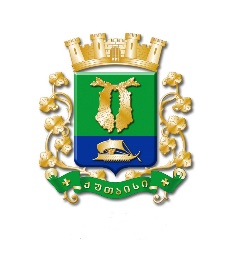 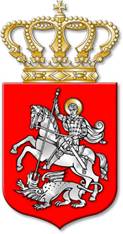 ს  ა  ქ  ა  რ  თ  ვ  ე  ლ  ოქალაქ  ქუთაისის  მუნიციპალიტეტის  საკრებულოგ  ა  ნ  კ  ა  რ  გ  უ  ლ  ე  ბ  ა    350 ქალაქი  ქუთაისი		27		იანვარი		2021  წელიქალაქ ქუთაისის მუნიციპალიტეტის  საკრებულოს ფრაქცია„ქართული ოცნება – მწვანეების“ გაუქმების ცნობად მიღების შ ე ს ა ხ ე ბ საქართველოს ორგანული კანონის „ადგილობრივი თვითმმართველობის კოდექსი“ 30–ე მუხლის მე–4 პუნქტის, „ქალაქ ქუთაისის მუნიციპალიტეტის საკრებულოს რეგლამენტის დამტკიცების შესახებ“ ქალაქ ქუთაისის მუნიციპალიტეტის საკრებულოს 2014 წლის 14 ივლისის N1 დადგენილების დანართის 35–ე მუხლის მე–14 პუნქტის, 36-ე მუხლის პირველი პუნქტის „გ“ ქვეპუნქტის, ქალაქ ქუთაისის მუნიციპალიტეტის საკრებულოს ფრაქცია „ქართული ოცნება – მწვანეების“ წევრების: ამირან კოპალეიშვილისა და მაია სიმონიძის 2020 წლის 23 დეკემბრის წერილობითი განცხადებების, ქალაქ ქუთაისის მუნიციპალიტეტის საკრებულოს იურიდიულ საკითხთა კომისიის 2021 წლის 19 იანვრის  Nდ45.45210181 დასკვნის საფუძველზე:მუხლი 1. ცნობად იქნეს მიღებული, რომ:1. ქალაქ ქუთაისის მუნიციპალიტეტის საკრებულოს ფრაქცია „ქართული ოცნება – მწვანეების“ წევრები: ამირან კოპალეიშვილი და მაია სიმონიძე პირადი განცხადებების საფუძველზე, გავიდნენ ამ ფრაქციის შემადგენლობიდან;2. ქალაქ ქუთაისის მუნიციპალიტეტის საკრებულოს ფრაქცია „ქართული ოცნება – მწვანეები“ გაუქმებულია;3. ზემოაღნიშნულიდან გამომდინარე:ა) ქალაქ ქუთაისის მუნიციპალიტეტის საკრებულოს ფრაქცია „ქართული ოცნება – მწვანეების“ თავმჯდომარე, იმედა საღინაძე გათავისუფლებულია ამ  ფრაქციის თავმჯდომარის თანამდებობიდან;ბ) ქალაქ ქუთაისის მუნიციპალიტეტის საკრებულოს ფრაქცია „ქართული ოცნება – მწვანეების“ თავმჯდომარის მოადგილე, ამირან კოპალეიშვილი გათავისუფლებულია ამ ფრაქციის თავმჯდომარის მოადგილის თანამდებობიდან.(ქალაქ ქუთაისის მუნიციპალიტეტის საკრებულოს ფრაქცია „ქართული ოცნება –მწვანეების“ წევრების: ა.კოპალეიშვილისა და მ.სიმონიძის 2020 წლის 23 დეკემბრის წერილობითი განცხადებები და ქალაქ ქუთაისის მუნიციპალიტეტის  საკრებულოს იურიდიულ საკითხთა კომისიის 2021 წლის 19 იანვრის Nდ45.45210181  დასკვნა წინამდებარე განკარგულების დედანს თან ერთვის)მუხლი 2. განკარგულება შეიძლება გასაჩივრდეს, კანონით დადგენილი წესით, ქუთაისის საქალაქო სასამართლოში (ვ.კუპრაძის ქუჩა №11), მისი გაცნობიდან ერთი თვის ვადაში.მუხლი 3.  განკარგულება ძალაში შევიდეს კანონით დადგენილი წესით.საკრებულოს  თავმჯდომარე			ირაკლი შენგელია